Department of HorticultureNorth EasternHill University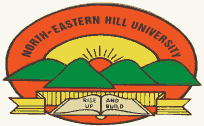 Tura Campus, Tura-794 002MeghalayaTC/Hort./2019/420    							Dated:	27.02.2019WALK IN INTERVIEW FOR Guest Lecturer in the Department of Horticulture, NEHU, Tura CampusApplications are invited for the recruitment of Guest Lecturer in horticulture (purely on Temporary basis) initially for six months and likely to be extended as per requirement of the department.Essential Qualification: Master degree in Fruit Science/ Vegetable Science/ Floriculture & landscaping.The candidates shall be NET Qualified.Desirable:Doctoral degree in Fruit Science/ Vegetable Science/ Floriculture & landscaping.The candidates shall have active teaching/research experiences.The date of walk in interview is 08/03/2019, 12:00 noon at Department of Horticulture, NEHU, Tura Campus, Chasingre, Tura, MeghalayaCandidates are advised to bring Bio-Data along with original documents, testimonials, thesis, reprints etc. with a set of self-attested photocopies for the interview.No TA/DA will be paid for attending the interview.                S/d    (C P Suresh)          Head